5 - Geldbeleggingen en liquide middelenINDELINGDe klasse 5 omvat de volgende groepen van rekeningende rekening in verband met de eigen aandelende rekeningen in verband met de thesauriebeleggingen bestaande uit:de rekening Aandelende rekening Vastrentende effectende rekening Termijndeposito’sde rekeningen van de beschikbare middelen bestaande uit:de rekening Te incasseren vervallen waardende rekening Kredietinstellingende rekening Postcheque- en girodienstde rekening Kasde rekening Interne overboekingen50 - Eigen aandelenOMSCHRIJVINGIngevolge het nieuwe art. 52bis van de gecoördineerde wetten inzake de vennootschappen mag een naamloze vennootschap in bepaalde gevallen en mits inachtname van bepaalde criteria op grond van een eenparig besluit van haar algemene vergadering eigen aandelen of winstbewijzen inkopen, waarbij rekening gehouden moet worden met de meerderheidsvereisten zoals voorzien in artikel 70bis van de bovenvermelde wet.BESPREKINGDe belangrijkste voorwaarden om de aandelen te verwerven zijn:(a) De nominale waarde of fractiewaarde mag niet meer bedragen dan 10% van het onderschreven kapitaal.(b) De verkrijging moet gefinancierd worden met uitkeerbare winst.(c) Volledig volgestorte aandelen komen enkel in aanmerking voor inkoop eigen aandelen.(d) Het aanbod voor inkoop eigen aandelen moet door alle aandeelhouders gekend zijn.(e) Zolang de eigen aandelen op de balans vermeld worden, moet er voor hetzelfde bedrag een onbeschikbare reserve worden aangelegd.(f) Deze aandelen mogen niet langer dan twee jaar worden aangehouden; zij moeten vernietigd worden (enkel voor bvba en niet voor nv).(g) Zolang zij in portefeuille zijn, moeten de coupons van de dividenden aangehecht blijven.Naast het scheppen van de mogelijkheid tot het inkopen van eigen aandelen verplicht dit artikel de onderneming eveneens tot het aanleggen van een onbeschikbare reserve ten belope van het bedrag van de ingeboekte eigen aandelen (zie daarvoor rubriek 131 en rekening 1310).De eigen aandelen in het bezit van de onderneming moeten op de balans vermeld worden onder de rubriek VII Geldbeleggingen – A. Eigen aandelen.CBN-advies50 Eigen aandelen16/03/2011 – CBN-advies 2011/6 – Boekhoudkundige verwerking van de aankoop van goud en kunstwerken11/01/2012 – CBN-advies 2012/3 – De boekhoudkundige verwerking van aandelenoptieplannen50 (vzw) - Geldbeleggingen andere dan aandelen, vastrentende effecten en termijndeposito’s50 (vzw)De rekening 50 bevat alle geldbeleggingen andere dan aandelen, vastrentende effecten en termijndeposito’s.500 (vzw) - Aanschaffingswaarde509 (vzw) - Waardeverminderingen51 - Aandelen en geldbeleggingen andere dan vastrentende beleggingenOMSCHRIJVINGDeze rubriek omvat:1° De aandelen die aangekocht worden als geldbelegging en waarbij het geenszins de bedoeling is deze permanent in portefeuille te houden ten titel van deelneming.2° De aandelen in de verbonden ondernemingen en de ondernemingen waarmee een deelnemingsverhouding bestaat maar die binnen de 12 maanden gerealiseerd zullen worden.3° De aankoop van goud als belegging (zie het CBN-advies 2011/6 van 16 maart 2011 - Boekhoudkundige verwerking van de aankoop van goud en kunstwerken). De aankoop van goud mag niet worden geboekt onder ﬁnanciële vaste activa. Aankopen van goud die worden uitgevoerd in het kader van lopende aankoopverrichtingen (bestemd voor verkoop) moeten op het einde van het boekjaar in de boekhouding worden opgenomen onder de rekening 60 en onder de voorraadklasse 3.4° Kunstwerken: wanneer ze worden aangekocht als zuivere belegging (met de bedoeling om ze op korte of middellange termijn opnieuw te verkopen) en op voorwaarde dat voor dergelijke kunstwerken een liquide markt bestaat, worden de aankopen geboekt in een subrekening 51 (Geldbeleggingen) (CBN-advies 2011/6).BESPREKINGAandelenoptiesDEFINITIEHet betreft hier een overeenkomst waarbij een partij (de optieschrijver) zich ertoe verbindt om tegen betaling van een prijs (de optiepremie) door de andere partij (de optiehouder) een onderliggend actief (in dit geval een aandeel) te kopen (put) of te verkopen (call) aan de optiehouder, tegen een vooraf bepaalde prijs (uitoefenprijs).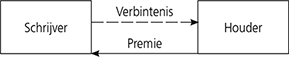 Naargelang de verschillende rechten en verplichtingen van de partijen onderscheiden we 4 verschillende gevallen:1. Aankoop van een call: De houder van een aankoopoptie heeft het recht maar niet de verplichting om op een welbepaalde datum (Europees type) of tijdens een bepaalde periode (Amerikaans type) een aandeel te kopen tegen een afgesproken prijs. Iemand zal een call kopen wanneer hij verwacht dat de marktwaarde van het aandeel, op de dag dat de optie wordt uitgeoefend, groter is dan de afgesproken uitoefenprijs.2. Schrijven van een call: De schrijver van een aankoopoptie is verplicht om op een welbepaalde datum of tijdens een welbepaalde periode (afhankelijk van de beslissing van de optiehouder) het aandeel te verkopen tegen de afgesproken prijs. Iemand zal een call schrijven wanneer hij verwacht dat de aandelenkoersen min of meer stabiel blijven.3. Aankoop van een put: De houder van een verkoopoptie heeft het recht maar niet de verplichting om op een bepaalde datum of tijdens een bepaalde periode een aandeel te verkopen tegen een afgesproken prijs. Iemand zal een put kopen wanneer hij verwacht dat de marktwaarde van het aandeel, op de dag dat de optie wordt uitgeoefend, kleiner is dan de uitoefenprijs.4. Schrijven van een put: De schrijver van een verkoopoptie is verplicht om op een welbepaalde datum of tijdens een welbepaalde periode (afhankelijk van de beslissing van de optiehouder) een aandeel te kopen tegen de afgesproken prijs. Iemand zal een put schrijven wanneer hij verwacht dat de aandelenkoersen min of meer stabiel blijven.De waarde van de optiepremie wordt bepaald door twee elementen, met name:1. de intrinsieke waarde,2. de tijdswaarde.De intrinsieke waarde is gelijk aan de waarde die zij zou hebben als de optie onmiddellijk wordt uitgeoefend. We onderscheiden 3 gevallen:1. marktwaarde > uitoefenprijs (optie in the money);2. marktwaarde = uitoefenprijs (optie at the money);3. marktwaarde < uitoefenprijs (optie out of the money) De intrinsieke waarde is hier, in principe, nul.De tijdswaarde weerspiegelt de verwachting van de optiehouder en is afhankelijk van de resterende duurtijd van de optie, de koers en volatiliteit van het aandeel en van de marktverwachtingen betreffende de koersschommelingen van het aandeel. De tijdswaarde is in principe steeds positief maar naarmate de (uiterste) vervaldag nadert, evolueert die naar nul.BOEKHOUDKUNDIGE VERWERKINGBij de optiehouder:Door het kopen van een optie verwerft de houder een recht t.o.v. de optieschrijver. Dit recht heeft een bepaalde economische waarde en vertegenwoordigt dan ook een tegoed dat aan de actiefzijde van de balans onder de post ‘geldbeleggingen’ wordt opgenomen.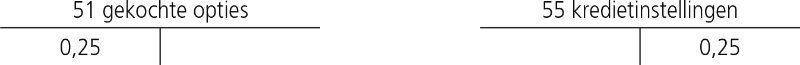 Waardeverminderingen kunnen toegepast worden op aandelenopties als de marktwaarde lager ligt dan de aanschafﬁngswaarde; ze worden teruggenomen als de marktwaarde weer stijgt. Meerwaarden kunnen – volgens het voorzichtigheidsbeginsel – echter niet in resultaat genomen worden, zolang de optie niet gerealiseerd wordt.1. Als de optie voor het verstrijken van de vervaldag verder verhandeld wordt, moeten de gerealiseerde meer- of minderwaarden via de ﬁnanciële resultaten geboekt worden.2. Uitoefening van een calloptieVoorbeeldUitgifteprijs van de calloptie: 0,25Waardevermindering calloptie: 0,05Uitoefenprijs: 2,50Marktwaarde: 3,25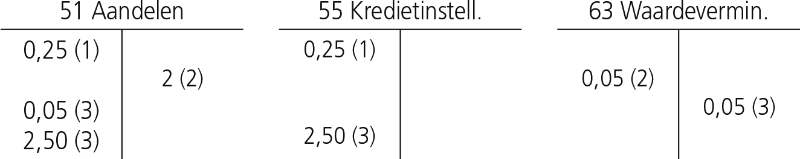 (1) Aankoop van de calloptie(2) Waardevermindering op de calloptie(3) Uitoefening van de optie + terugneming van de waardeverminderingDe boekhoudkundige waarde bedraagt 2,75 terwijl de marktwaarde gelijk is aan 3,25. Toch wordt er – volgens het voorzichtigheidsprincipe – geen meerwaarde geboekt zolang de optie niet wordt gerealiseerd.3. Uitoefening van een putoptie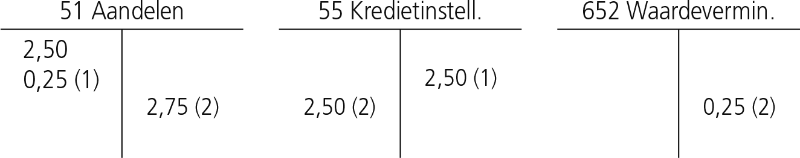 (1) Aankoop van de putoptie(2) Uitoefening van de optie4. Niet-uitoefening van de optieAls de optie niet wordt uitgeoefend voor het verstrijken van de vervaldag, dan heeft die na de vervaldag geen enkele waarde meer en wordt de optiepremie ten laste genomen van het resultaat.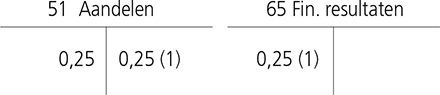 (1) Verstrijken van de vervaldagBij de optieschrijver:De optieschrijver gaat de verbintenis aan om een aandeel te kopen (put) of te verkopen (call). Omdat hij zich niet kan ontdoen van zijn verbintenis, wordt die opgenomen in de ‘niet in de balans opgenomen rechten en plichten’ en in de toelichting. Deze verbintenis wordt gewaardeerd tegen de uitoefenprijs.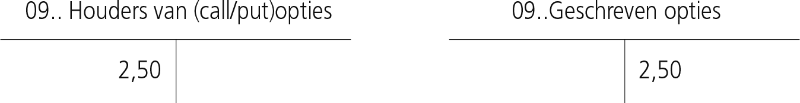 De ontvangen optiepremie is definitief ontvangen, ongeacht of de optie wordt uitgeoefend of niet. Toch wordt de optiepremie beschouwd als een vergoeding voor het optierisico. De premie wordt, tot aan de vervaldag, opgenomen in een overlopende rekening (498 Resultaten uit lopende geschreven opties). De premie is in principe pas verdiend op het ogenblik dat de optie vervalt en wordt dan pas in resultaat genomen.1. Schrijven van de optie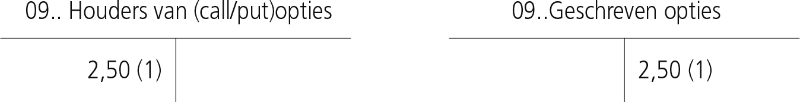 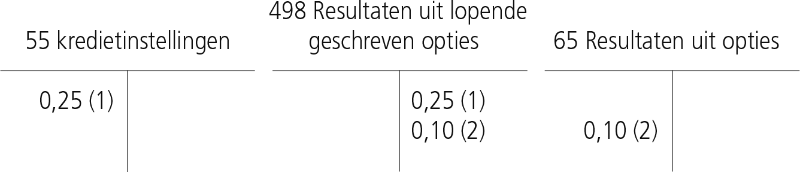 (1) Schrijven van de optie(2) Koersschommeling van de optiepremie => extra risico2. De calloptie wordt uitgeoefendVoorbeeld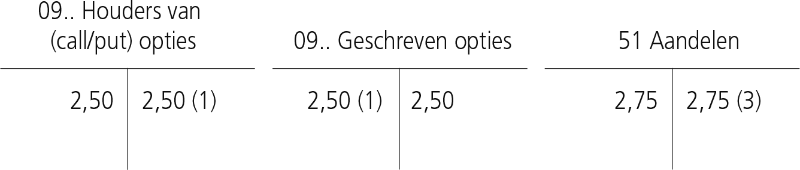 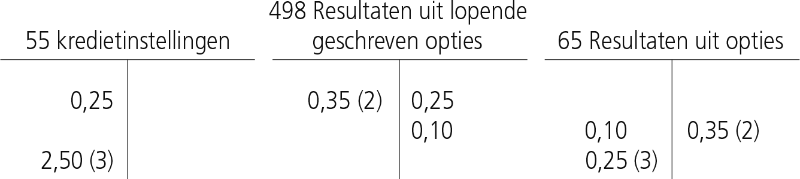 (1) Verplichting van de verbintenis wordt weggeboekt.(2) De ontvangen premie wordt in resultaat genomen terwijl de extra voorziening wordt tegengeboekt.(3) De aandelen worden uitgeboekt met een minderwaarde van 0,25.3. De calloptie wordt niet uitgeoefendVoorbeeld (zelfde gegevens als hoger)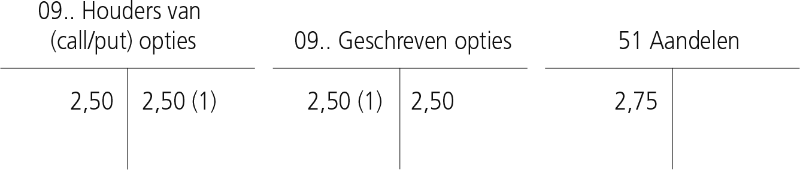 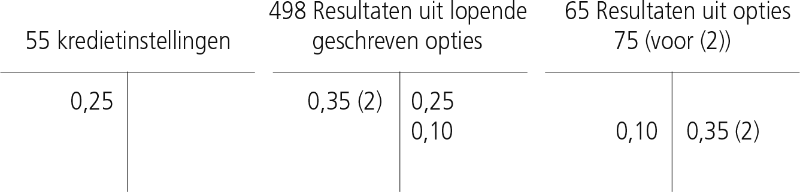 (1) De verplichting van de verbintenis wordt weggeboekt.(2) De ontvangen premie wordt in resultaat genomen terwijl de extra voorziening wordt tegengeboekt.CBN-advies51 Aandelen – Opties10/11/2010 – CBN-advies 2010/22 – Boekingswijze van een voorschot op de verdeling van het netto-actief51 Aandelen en geldbeleggingen andere dan vastrentende beleggingen13/09/2017 – CBN-advies 2017/15 – Transacties onder gemeenschappelijke leiding (Common control transactions)51 Aandelen en opties (recht op de opbrengsten op audiovisuele werken)17/04/2012 – CBN-advies 2012/7 – De boekhoudkundige verwerking van de tax shelter in hoofde van de investeerder (Dit advies vervangt advies 2010/7.)51 Aandelen, opties en andere geldbeleggingen dan vastrentende effecten16/03/2011 – CBN-advies 2011/6 – Boekhoudkundige verwerking van de aankoop van goud en kunstwerken07/11/2012 – CBN-advies 2012/18 – De boekhoudkundige verwerking van aandelenopties (als zodanig) (Dit advies vervangt advies 167/1.)09/03/2016 – CBN-advies 2016/1 – Verrichtingen met betrekking tot inschrijvingsrechten07/09/2016 – CBN-advies 2016/17 – Verenigingen en stichtingen: certificatie van aandelen van handelsvennootschappen510 - AanschaffingswaardeCBN-advies510 Aandelen – Aanschaffingswaarde25/03/2010 – CBN-advies 2010/3 – De boekhoudkundige verwerking van stockdividenden09/03/2016 – CBN-advies 2016/1 – Verrichtingen met betrekking tot inschrijvingsrechten3/06/2020 – CBN-advies 2020/10 – Schenkingen en legaten voor VZW’s, IVZW’s en stichtingen die een dubbele boekhouding voeren5100 - aandelenOMSCHRIJVINGAangezien met de uitreiking van een stockdividend een nieuw vermogensbestanddeel aan de aandeelhouder wordt toegekend dat in eerste instantie uit het maatschappelijk vermogen van de vennootschap verdwijnt, is er sprake van een opbrengst in hoofde van de aandeelhouder (zie CBN-advies nr. 2010/3).Boekhoudkundige verwerking1. Bij aandeelhoudersBoekingDe omzetting van het dividendrecht in nieuwe aandelen ter gelegenheid van de inbreng van deze vordering in het kapitaal van de dividenddecreterende vennootschap vormt een loutere omzetting van de vermogensverrijking (vorderingsrecht op dividend versus vorderingsrecht op kapitaal).2. Bij dividenddecreterende vennootschapBoeking bij resultaatsbestemmingBoeking bij betaalbaarstelling van de dividendenBoeking bij kapitaalverhoging door inbreng in naturaCBN-advies519 Aandelen – Waardeverminderingen17/04/2012 – CBN-advies 2012/7 – De boekhoudkundige verwerking van de tax shelter in hoofde van de investeerder (Dit advies vervangt advies 2010/7.)511 - Niet opgevraagde bedragen519 - Geboekte waardeverminderingen52 - Vastrentende effecten520 - Vastrentende effecten – aanschaffingswaardeCBN-advies520 Vastrentende effecten06/07/2016 – CBN-advies 2016/13 – Verenigingen en stichtingen: roerende voorheffing529 - Vastrentende effecten – waardeverminderingenCBN-advies529 Vastrentende effecten – Waardeverminderingen05/10/2011 – CBN-advies 2011/18 – De boekhoudkundige verwerking van de renteswap (IRS)06/07/2016 – CBN-advies 2016/11 – Boekhoudkundige verwerking van de cross currency swap53 - Termijndeposito’s530 - Termijndeposito’s – op meer dan een jaar531 - Termijndeposito’s – op meer dan een maand en op ten hoogste een jaar532 - Termijndeposito’s – op ten hoogste een maand539 - Termijndeposito’s – waardeverminderingen54 - Te incasseren vervallen waarden55 - KredietinstellingenOMSCHRIJVINGDeze rubriek omvat de lopende rekeningen waarover de onderneming beschikt bij een of meer banken. In geval van een negatief saldo op een rekening courant (crediteursaldo) of het einde van het boekjaar moet dit bedrag overgeboekt worden naar het passief van de balans naar een rekening 43 Financiële schulden.In tegenstelling tot andere rekeningen-courant (vennoten, bestuurders, exploitant) is wat betreft de financiële rekeningen-courant geen ontdubbeling voorzien. Dit betekent dat er binnen het kader van eenzelfde rekening-courant gecompenseerd mag worden tussen debet- en creditsaldi. Wat echter niet mag en zeker niet wat betreft de opstelling van de balans, is het compenseren van verschillende rekeningen-courant, zodat men slechts één saldo krijgt.Noteer dat de compensatie tussen een crediteuren- en debiteurensaldo op verschillende rekeningen van eenzelfde kredietinstelling slechts toegelaten is als deze saldo’s eveneens samen worden genomen voor het berekenen van de verschuldigde interesten aan de kredietinstelling.CBN-advies55 Kredietinstellingen01/09/2010 – CBN-advies 2011/13 – Overheidssubsidies550 Kredietinstellingen16/06/2010 – CBN-advies 2010/8 – Financiële steunverlening550 Kredietinstellingen – Lopende rekeningen10/11/2010 – CBN-advies 2010/22 – Boekingswijze van een voorschot op de verdeling van het netto-actief06/07/11 – CBN-advies 2011/17 – De boekhoudkundige verwerking van ‘onderzoeksfondsen’ in de jaarrekening van grote en zeer grote verenigingen en stichtingen05/10/2011 – CBN-advies 2011/22 – De boekhoudkundige verwerking van de door de Vlaamse Regering gecreëerde kmo-portefeuille05/10/2011 – CBN-advies 2011/23 – De boekhoudkundige verwerking van factoringovereenkomsten11/01/2012 – CBN-advies 2012/3 – De boekhoudkundige verwerking van aandelenoptieplannen21/03/2012 – CBN-advies 2012/6 – De boekhoudkundige verwerking van de tax shelter in hoofde van de productievennootschap17/04/2012 – CBN-advies 2012/7 – De boekhoudkundige verwerking van de tax shelter in hoofde van de investeerder (Dit advies vervangt advies 2010/7.)07/11/2012 – CBN-advies 2012/18 – De boekhoudkundige verwerking van aandelenopties (als zodanig) (Dit advies vervangt advies 167/1.)550 - Bank a5500 - Bank a – rekening-courant5501 - Bank a – uitgeschreven cheques5509 - Bank a – waardeverminderingen551-559 - Kredietinstellingen – andere bankenBESPREKINGVoor de werking van deze rekeningen en hun subrekeningen verwijzen wij hier naar de rekening 550 en subrekeningen.57 - KassenCBN-advies57 Kassen: effectenbezit van beroepsbeoefenaar05/10/2011 – CBN-advies 2011/22 – De opleidingscheques boekhoudkundige verwerking van de door de Vlaamse Regering gecreëerde kmo-portefeuille57 Kassen: opleidingscheques24/04/2013 – CBN-advies 2013/8 – De boekhoudkundige verwerking van de door de Waalse regering gecreëerde opleidingscheques570-577 - Kassen contanten570-CBN-advies570-577 Kassen contanten23/12/2019 – CBN-advies 2019/15 – Aanschaffingswaarde van een actiefbestanddeel verkregen in ruil voor een tegenprestatie anders dan in geld5770 - EcochequesOMSCHRIJVINGDe ecocheques zijn waardebonnen die uitgereikt worden door de werkgever aan de werknemer die hiermee ecologische goederen en diensten kan aankopen, zoals isolatiemateriaal en spaarlampen. De toekenning van ecocheques wordt geregeld door collectieve arbeidsovereenkomsten die op het niveau van bedrijf of sector worden afgesloten. De werkgever kan u vrijwillig van ecocheques voorzien.Bij de aankoop van de ecocheques door de werkgever bij een van de beheerders worden naast het bedrag van de ecocheques beheerskosten aangerekend.BoekingBij de uitkering van de ecocheques aan het personeel volgt de volgende boeking:578 - Kassen – zegels579 - OpleidingschequesEen opleidingscheque is een betaalmiddel waarbij een onderneming een opleiding, gevolgd door een werkende uit de onderneming bij een opleidingsverstrekker kan betalen.Een opleidingscheque heeft een waarde van 30 EUR, waarvan 50% door de onderneming wordt betaald en 50% door de Vlaamse overheid. Een onderneming kan maximaal 200 opleidingscheques per kalenderjaar aankopen.Een vergelijkbaar systeem werd ingevoerd door de Waalse Gewestoverheid (decreet van het ‘Ministère de la région wallonne’ van 12 april 2003). De Vlaamse overheid heeft eveneens een systeem van adviescheques ingevoerd (‘Besluit van de Vlaamse regering’ van 14/02/2003). De boekhoudkundige verwerking zoals hieronder nader toegelicht, is voor die cheques identiek.58 - Interne overboekingenEigen aandelenEigen aandelenGEDEBITEERD VOORGECREDITEERD VOORHet bedrag waartegen de eigen aandelen aangekocht worden via credit:>> de financiële rekeningen>> rek. van derdenDe afboeking bij wederverkoop via debet:>> de financiële rekeningen>> rek. van derden>> rek. 652 Minderwaarden op realisatie van vlottende activa (voor verliezen bij realisatie van deze aandelen en winstbewijzen)AanschaffingswaardeAanschaffingswaardeGEDEBITEERD VOORGECREDITEERD VOORDe aankoop van geldbeleggingen via credit van financiële rekening 55De verkoop van geldbeleggingen via debet van financiële rekening 55WaardeverminderingenWaardeverminderingenGEDEBITEERD VOORGECREDITEERD VOORDe terugname van geboekte waardeverminderingen via credit:>> rek. 6511 Terugneming van waardeverminderingen op vlottende activaDe afboeking bij de realisatie van de betreffende thesauriebeleggingen voor de definitieve waardeverminderingen via credit:>> rek. 520 Vastrentende effecten – aanschaffingswaardeDe geboekte waardeverminderingen via debet:>> rekening 6510 Toevoeging van waardeverminderingen op vlottende activaVoorbeeldUitgifteprijs van de putoptie:0,25Uitoefenprijs:2,50Marktwaarde:1,75VoorbeeldUitgifteprijs van de optie:0,25Uitoefenprijs van de optie:2,50Koers van de optie op 31/12:0,35Uitgifteprijs van de optie:0,25Uitoefenprijs van de optie:2,50Koers van de optie op 31/12:0,35Marktwaarde op de vervaldag:3,25AanschaffingswaardeAanschaffingswaardeGEDEBITEERD VOORGECREDITEERD VOORHet bedrag van de aankoop van of de intekening op deze aandelen via credit:>> de financiële rekeningen>> rek. 511 Aandelen – niet-opgevraagde bedragenDe overboeking van de aandelen op verbonden ondernemingen, ondernemingen waarmee een deelnemingsverhouding bestaat en andere aandelen voor zover zij binnen de 12 maanden gerealiseerd worden via credit:>> rek. 2800 Deelnemingen in verbonden ondernemingen – aanschaffingswaarde>> rek. 2820 Deelnemingen in ondernemingen waarmee een deelnemingsverhouding bestaat – aanschaffingswaarde>> rek. 2840 Andere aandelen - aanschaffingswaardeHet bedrag van de opbrengst bij realisatie via debet:>> de financiële rekeningen>> rek. 652 Minderwaarden op realisatie van vlottende activa (voor verliezen bij realisatie die niet gedekt zijn door geboekte waardeverminderingen)>> rek. 519 Aandelen – waardever-minderingen (voor niet-recupereerbaar gedeelte)>> rek. 511 Aandelen – niet-opge-vraagde bedragen (voor het door de koper overgenomen nog te storten bedrag)416Diverse vorderingenDiverse vorderingenDiverse vorderingen…6700Verschuldigde of gestorte belastingen en voorhefﬁngenVerschuldigde of gestorte belastingen en voorhefﬁngenVerschuldigde of gestorte belastingen en voorhefﬁngen…aan750Opbrengsten uit ﬁnanciële vaste activa…of751Opbrengsten uit vlottende activa…510Geldbeleggingen (Aandelen – boeken van stockdividenden – aanschafﬁngswaarde)Geldbeleggingen (Aandelen – boeken van stockdividenden – aanschafﬁngswaarde)Geldbeleggingen (Aandelen – boeken van stockdividenden – aanschafﬁngswaarde)…of 28Financiële vaste activaFinanciële vaste activaFinanciële vaste activa…aan416Diverse vorderingen…694Vergoeding van het kapitaalVergoeding van het kapitaalVergoeding van het kapitaal…aan471Dividenden over het boekjaar…471Dividenden over het boekjaarDividenden over het boekjaarDividenden over het boekjaar…aan453Ingehouden voorhefﬁngen…101Niet-opgevraagd kapitaalNiet-opgevraagd kapitaalNiet-opgevraagd kapitaalNiet-opgevraagd kapitaalNiet-opgevraagd kapitaal…aanaan100100Geplaatst kapitaal…410Opgevraagd, niet-gestort kapitaalOpgevraagd, niet-gestort kapitaalOpgevraagd, niet-gestort kapitaalOpgevraagd, niet-gestort kapitaalOpgevraagd, niet-gestort kapitaal…aan101101Niet-opgevraagd kapitaalNiet-opgevraagd kapitaal…471Dividenden over boekjaarDividenden over boekjaarDividenden over boekjaar…aan410Opgevraagd, niet-gestort kapitaal…Niet-opgevraagde bedragenNiet-opgevraagde bedragenGEDEBITEERD VOORGECREDITEERD VOORDe storting van de voor de realisatie nog opgevraagde bedragen via credit:>> de financiële rekeningenHet niet-opgevraagde bedrag op deze aandelen via debet:>> rek. 510 Aandelen – aanschaf-fingswaardeHet overgeboekte gedeelte van de niet-opgevraagde bedragen op deelnemingen in verbonden ondernemingen, ondernemingen waarmee een deelnemingsverhouding bestaat en andere aandelen voor zover deze aandelen binnen de 12 maanden gerealiseerd worden via debet:>> rek. 2801 Deelnemingen in verbonden ondernemingen – nog te storten bedrag>> rek. 2821 Deelnemingen in ondernemingen waarmee een deelnemingsverhouding bestaat – nog te storten bedragen>> rek. 2841 Andere aandelen – nog te storten bedragenGeboekte waardeverminderingenGeboekte waardeverminderingenGEDEBITEERD VOORGECREDITEERD VOORDe terugname van geboekte waardeverminderingen via credit:>> rek. 6511 Terugneming van waardeverminderingen op vlottende activaDe afboeking bij realisatie van de betreffende thesauriebeleggingen voor de definitieve waardeverminderingen via credit:>> rek. 510 Aandelen – aanschaf-fingswaardeDe geboekte waardeverminderingen via debet:>> rek. 6510 Toevoeging van waarde-verminderingen op vlottende activaINHOUD & OPMERKINGENINHOUD & OPMERKINGENDe aandelen ondergaan een waardevermindering op het ogenblik dat hun realisatiewaarde lager is dan hun aanschaffingswaarde. Als de realisatiewaarde uitgedrukt is in vreemde valuta’s, dan moeten ze geconverteerd worden in euro op afsluitdatum van het boekjaar.De aandelen ondergaan een waardevermindering op het ogenblik dat hun realisatiewaarde lager is dan hun aanschaffingswaarde. Als de realisatiewaarde uitgedrukt is in vreemde valuta’s, dan moeten ze geconverteerd worden in euro op afsluitdatum van het boekjaar.Vastrentende effecten – aanschaffingswaardeVastrentende effecten – aanschaffingswaardeGEDEBITEERD VOORGECREDITEERD VOORHet aankoopbedrag van deze vastrentende effecten via credit:>> de financiële rekeningenDe overboeking van de vastrentende effecten (financiële vaste activa) waarvan vaststaat dat ze binnen de 12 maanden gerealiseerd worden via credit:>> rek. 2812 Vorderingen op verbonden ondernemingen – vastrentende effecten>> rek. 2832 Vorderingen op ondernemingen waarmee een deelnemingsverhouding bestaat – vastrentende effecten>> rek. 2852 Overige vorderingen – vastrentende effectenHet bedrag van de opbrengst via debet:>> de financiële rekeningen:>> rek. 652 Minderwaarden op realisatie van vlottende activa (voor verliezen bij realisatie niet gedekt door waardeverminderingen)>> rek. 529 Vastrentende effecten – waardeverminderingen (voor niet-recupereerbaar gedeelte)Vastrentende effecten – waardeverminderingenVastrentende effecten – waardeverminderingenGEDEBITEERD VOORGECREDITEERD VOORDe terugname van geboekte waardeverminderingen via credit:>> rek. 6511 Terugneming van waardeverminderingen op vlottende activaDe afboeking bij de realisatie van de betreffende thesauriebeleggingen voor de definitieve waardeverminderingen via credit:>> rek. 520 Vastrentende effecten – aanschaffingswaardeDe geboekte waardeverminderingen via debet:>> rek. 6510 Toevoeging van waardeverminderingen op vlottende activaTermijndeposito’s – op meer dan een jaarTermijndeposito’s – op meer dan een jaarGEDEBITEERD VOORGECREDITEERD VOORHet nominale bedrag via credit:>> de financiële rekeningenDe terugbetaling bij het einde van de termijn via debet:>> de financiële rekeningenTermijndeposito’s – op meer dan een maand en op ten hoogste een jaarTermijndeposito’s – op meer dan een maand en op ten hoogste een jaarGEDEBITEERD VOORGECREDITEERD VOORHet nominale bedrag via credit:>> de financiële rekeningenDe terugbetaling bij einde van termijn via debet:>> de financiële rekeningenTermijndeposito’s – op ten hoogste een maandTermijndeposito’s – op ten hoogste een maandGEDEBITEERD VOORGECREDITEERD VOORHet nominale bedrag via credit:>> de financiële rekeningenDe terugbetaling op het einde van de termijn via debet:>> de financiële rekeningenTermijndeposito’s – waardeverminderingenTermijndeposito’s – waardeverminderingenGEDEBITEERD VOORGECREDITEERD VOORDe terugname van de geboekte waardeverminderingen via credit:>> rek. 6511 Terugneming van waar-deverminderingen op vlottende activaDe afboeking bij realisatie voor de definitieve waardevermindering via credit:>> rek. 530 Termijndeposito’s – op meer dan één jaar>> rek. 531 Termijndeposito’s – op meer dan één maand en op ten hoogste één jaar>> rek. 532 Termijndeposito’s – op ten hoogste één maandDe geboekte waardeverminderingen via debet:>> rek. 6510 Toevoeging waardever-minderingen op vlottende activa (*)INHOUD & OPMERKINGENINHOUD & OPMERKINGEN(*) Er moet een waardevermindering geboekt worden als op datum van afsluiting van het boekjaar de realisatiewaarde lager is dan de aanschaffingswaarde.(*) Er moet een waardevermindering geboekt worden als op datum van afsluiting van het boekjaar de realisatiewaarde lager is dan de aanschaffingswaarde.Te incasseren vervallen waardenTe incasseren vervallen waardenGEDEBITEERD VOORGECREDITEERD VOORDe nominale waarde van de te innen coupons via credit:>> rek. 751 Financiële opbrengsten – opbrengsten uit vlottende activaDe van klanten ontvangen cheques via credit:>> rek. 4000 Klanten – gewone schuldenDe inning van de coupons via debet:>> de financiële rekeningen (nettobedrag)>> rek. 6700 Verschuldigde of gestorte belastingen en voorheffingenHet incasso van klantencheques via debet:>> de financiële rekeningenINHOUD & OPMERKINGENINHOUD & OPMERKINGENDeze rekening omvat:1° de vervallen nog te innen coupons op aandelen en vastrentende effecten,2° de cheques ontvangen van de klanten in betaling van facturen.Deze rekening omvat:1° de vervallen nog te innen coupons op aandelen en vastrentende effecten,2° de cheques ontvangen van de klanten in betaling van facturen.Bank a – rekening-courantBank a – rekening-courantGEDEBITEERD VOORGECREDITEERD VOORDe ontvangen bedragen via credit:>> de rekeningen van derden>> de opbrengstenrekeningen>> rekeningen van de rubriek 28 Financiële vaste activa bij realisatie voor de boekwaarde>> rekeningen van de rubrieken 50, 51 en 52 bij realisatie voor de boekwaarde>> rek. 742 Meerwaarden op realisatie van handelsvorderingen: voor het bedrag van de gerealiseerde meerwaarde>> rek. 752 Meerwaarden op realisatie van vlottende activa: voor de gerealiseerde meerwaarden op geldbeleggingen (rubriek 50, 51 en 52)>> rek. 763 Meerwaarden op realisatie van vaste activa: voor de gerealiseerde meerwaarde op vaste financiële activa>> rek. 54 Te incasseren vervallen waarden>> rek. 58 Interne overboekingenDe uitgegeven bedragen via debet:>> rekeningen van derden>> kostenrekeningen>> rek. 58 Interne overboekingen>> rek. 5501 Bank A – uitgeschreven chequesBank a – uitgeschreven chequesBank a – uitgeschreven chequesGEDEBITEERD VOORGECREDITEERD VOORDe waarde van de cheques op het ogenblik dat de bank die debiteert via credit:>> de financiële rekeningenHet bedrag van de uitgeschreven cheques via debet:>> rek. 4400 Leveranciers gewone schulden>> KostenrekeningenINHOUD & OPMERKINGENINHOUD & OPMERKINGENVoortaan moet de bankoperatie geregistreerd worden bij uitgifte van cheques en niet bij ontvangst van het debetbericht vanwege de betrokken bank.In de jaarrekening wordt het bedrag van de uitgegeven cheques in mindering gebracht van het saldo op de rekening-courant waarop de cheques getrokken zijn als dit saldo een debetsaldo is (in het voordeel van de onderneming) of aan dit saldo toegevoegd als dit saldo een creditsaldo is (in het voordeel van de kredietinstelling).Voortaan moet de bankoperatie geregistreerd worden bij uitgifte van cheques en niet bij ontvangst van het debetbericht vanwege de betrokken bank.In de jaarrekening wordt het bedrag van de uitgegeven cheques in mindering gebracht van het saldo op de rekening-courant waarop de cheques getrokken zijn als dit saldo een debetsaldo is (in het voordeel van de onderneming) of aan dit saldo toegevoegd als dit saldo een creditsaldo is (in het voordeel van de kredietinstelling).Bank a – waardeverminderingenBank a – waardeverminderingenGEDEBITEERD VOORGECREDITEERD VOORDe terugname van geboekte waardeverminderingen via credit:>> rek. 6511 Terugneming van waardeverminderingen op vlottende activaDe afboeking voor definitieve waardeverminderingen via credit:>> rek. 5500 Bank A – rekening-courantDe geboekte waardeverminderingen via debet:>> rek. 6510 Toevoeging van waardeverminderingen op vlottende activaKassen contantenKassen contantenGEDEBITEERD VOORGECREDITEERD VOORDe ontvangen bedragen via credit:>> rekeningen van derden>> Opbrengstenrekeningen>> rek. 58 Interne overboekingenDe uitgegeven bedragen via debet:>> rekeningen van derden>> Kostenrekeningen>> rek. 58 Interne overboekingen5770EcochequesEcochequesEcocheques…610BeheersbijdragenBeheersbijdragenBeheersbijdragen…411Terug te vorderen btwTerug te vorderen btwTerug te vorderen btw…aan440Leveranciers…623Andere personeelskostenAndere personeelskostenAndere personeelskosten…aan5770Ecocheques…Kassen – zegelsKassen – zegelsGEDEBITEERD VOORGECREDITEERD VOORDe waarde van de aangekochte zegels via credit:>> de financiële rekeningenHet verbruik van de zegels via debet:>> rek. 61253 Kosten communicatie – postzegelsInterne overboekingenInterne overboekingenGEDEBITEERD VOORGECREDITEERD VOORDe fondsenoverdrachten via credit:>> rek. 5500 Bank A – rekening-courant>> rek. 57 KassenDe fondsenoverdrachten via debet:>> rek. 5500 Bank A – rekening-courant>> rek. 57 Kassen